DELO NA DOMU – 3. RAZRED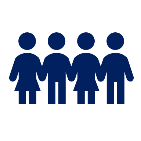 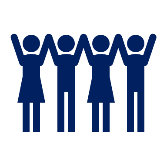 6. TEDEN (14. 12. – 18. 12. 2020)															Ostanite zdravi in lep pozdrav,															učiteljice 3. razredaPREDMETUČNE VSEBINEOPOMBESLJ1. Ošao: japonska pravljica – branje (Berilo - str. 30, 31, PPT priponka)2. Ošao: japonska pravljica – ustno odgovarjanje na vprašanja in zapis v zvezek (PPT priponka)3. Ošao: japonska pravljica – pisno odgovarjanje na vprašanja (PPT priponka)MAT1. Prikazi (ponovimo) – ogled video posnetka in reševanje nalog (PPT priponka, RJI - str. 50, učni list)2. Drevesni prikaz – ogled video posnetka in reševanje nalog (PPT priponka; RJI - str. 41)Povezave do video posnetkov:https://www.youtube.com/watch?v=1EQROuiOzTEhttps://www.youtube.com/watch?v=kHn2O07o6tM SPO1. Slovenija (PPT priponka) – ogled PowerPointa2. Dan samostojnosti in enotnosti – ogled video posnetka in zapis v zvezek (PPT priponka)Povezava do video posnetka:https://www.youtube.com/watch?v=8tiQg-yHVv8ŠPO1. Telovadba s pomočjo kocke (priponka)2. Ples (priponka)3. Sprehod in spuščanje papirnatih letal (priponka)Povezava do video posnetka s plesom:https://www.youtube.com/watch?v=jBsBgkyYB68GUMOb novoletni jelki (Janez Menart) – branje, poslušanje in prepevanje pesmi ter zapis v zvezek (priponka z navodili in PPT priponka)TJAThe toys (PPT priponka in učni list)TEHNIŠKI DANIzdelava novoletnega palčka ali voščilnice (PPT priponka)Povezava do video posnetka izdelave palčka: https://www.youtube.com/watch?v=JHsEhzaHfrY&feature=youtu.beDODATNE NALOGEDODATNE NALOGEDODATNE NALOGEOPB – ideje za prosti časOPB – ideje za prosti časRAZNOVsa dodatna navodila, gradiva, povezave in naloge pošljemo staršem po elektronski pošti.